                      真佛宗 黃帝雷藏寺(黃帝大廟)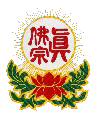 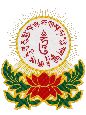 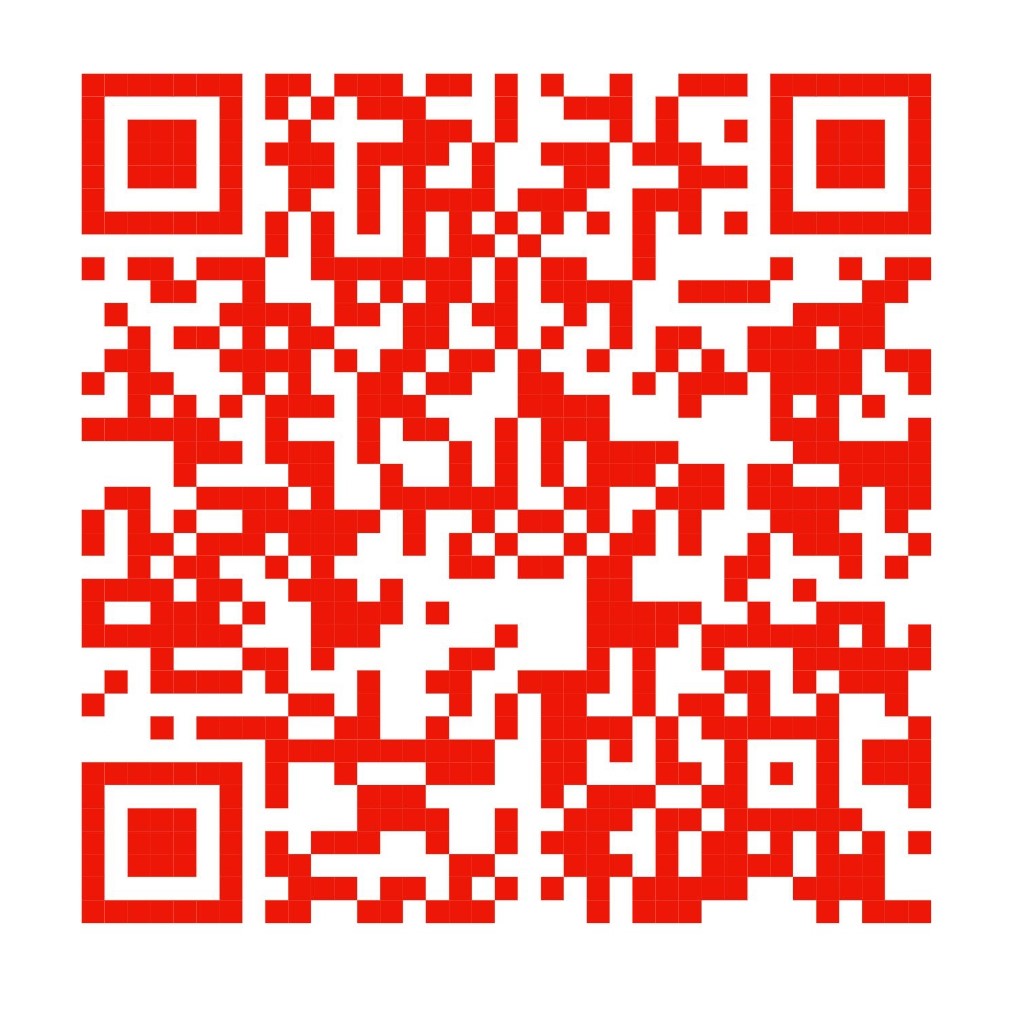 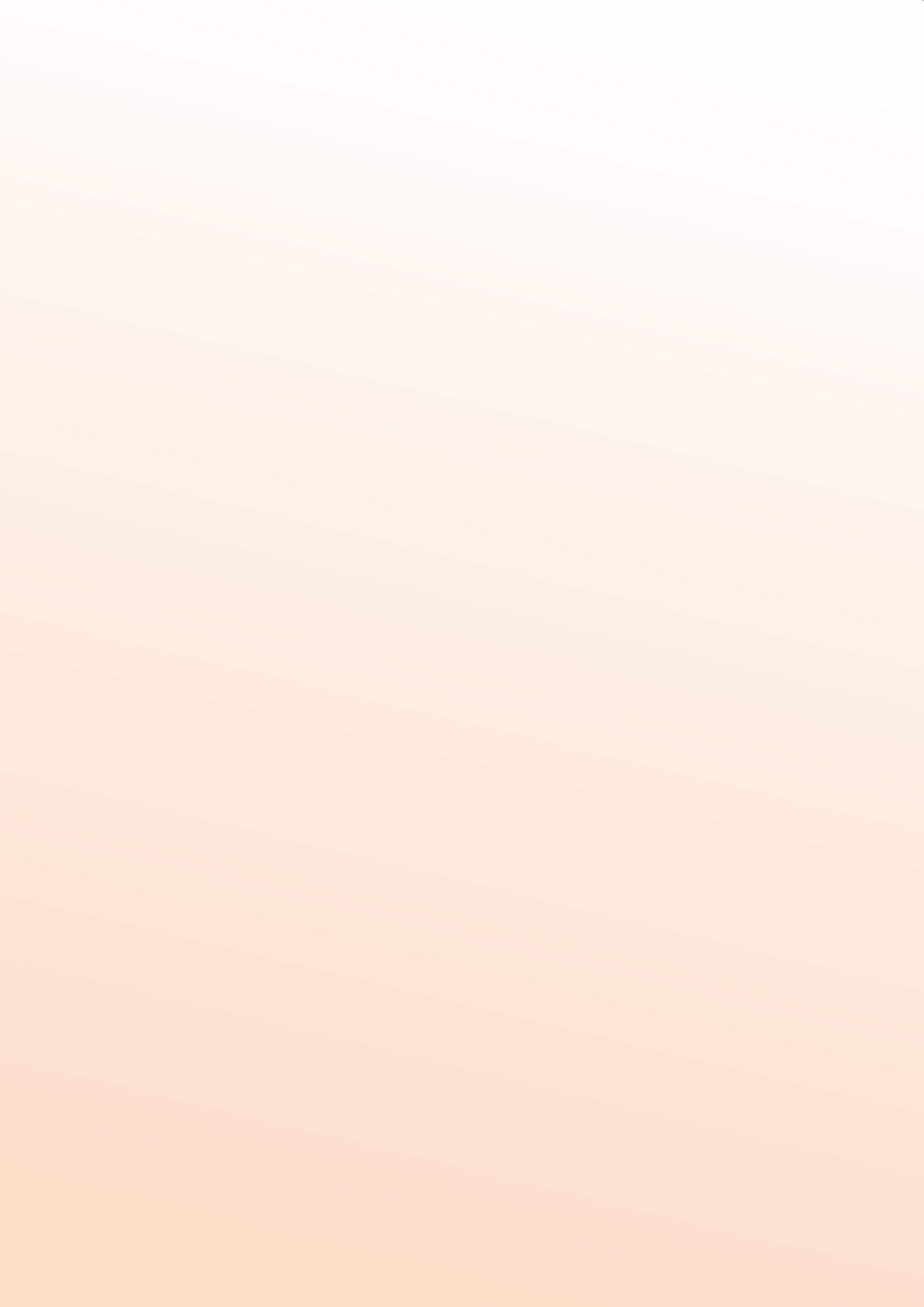 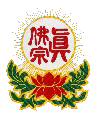 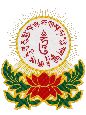                                 台灣桃園市蘆竹區山腳里黃帝街 259巷 9 號TEL: 886-3-3247258 / 3247238  FAX:886 -3-3247218 e-meil:emperor.tmp@gmail.com  祈請 根本傳承上師 聖尊蓮生活佛佛光大加持清明拜祖孝親真佛寶懺息災祈福超度法會暨蓮花童子大福金剛法誦真佛經精進班法會日期：2024年4月6日~11日      祈福報名表 Prayer Registration Form上列善信，一心頂禮，虔具供養，叩仰諸佛菩薩，南無華光自在佛  聖尊蓮生活佛佛光加持，消除業障，化解災厄，身強體健，運程亨通，增福延壽，吉祥如意，平安順利，心願圓滿。	超度報名表 Registration Form	陽上報恩人N ame：                  地址 Address：上列諸靈思生前之罪咎，恐歿後於沉淪，欲求超生出苦，須仗佛光接引，涓今吉旦，仰仗真佛密法，啟建於真佛宗黃帝雷藏寺，往生於西方極樂世界摩訶雙蓮池。 ※表格不敷使用時， 請自行影印。	□1.法會隨喜報名供養＄	         □2.法會大懺主贊助台幣2萬元□3.法會吉祥懺主贊助台幣3千元          □4.贊助法會供品＄	 主祈人：	                電話：      	 E- Mail：	 	付款方式：□現金	 □ATM 轉帳  □郵局劃撥 □線上刷卡(於刷卡時請備註名字及項目)  ●彰化銀行南崁分行 帳號 (009 )57960100235900戶名：黃帝大廟溫春蓮  ●郵局帳號：50229467  戶名：黃帝大廟                          ●付款QR碼祈福者姓名Name生肖ChineseZodiac地址     Address祈願迴向Wishes祖先姓名（或被超度者）Name供奉牌位地址Burial Address祈願迴向Wishes